Tarija - Bolivia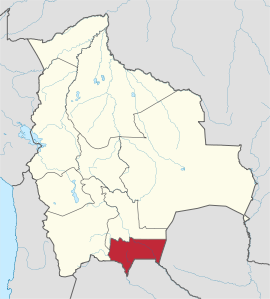 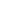 Ciudad Capital: TarijaSuperficie: 37.623 Km2Población: 483.518 habitantes (2012)Gobernador Adrián Oliva AlcázarPrincipales actividades económicas:Las actividades más redituables del departamento son la extracción llevada a cabo en minas y canteras; seguidas de las que agrupan trabajos relativos al transporte, almacenamiento y las comunicaciones. Sin embargo, históricamente se trata de un departamento preferencialmente agricultor (3ra actividad productiva actual) que emplea a un tercio de la población. Tradicionalmente, Tarija se distinguió por su producción de uvas, vinos y singanis (80% cultivos nacionales). Sin embargo –como se verá–, sus tasas de crecimiento han perdido dinamismo, relacionado con la limitada productividad, el bajo nivel tecnológico y de innovación en el sector, así como las dificultades persistentes en el acceso al capital que contribuya a ello y en general al aumento de la productividad, al mejoramiento de la calidad, a una mayor generación de valor agregado. Es claro que la economía tarijeña se ha consolidado fundamentalmente a partir del desarrollo del sector de hidrocarburos en los últimos años, pero el crecimiento de otros sectores resulta no sólo posible, sino necesario y estratégico en relación con las demandas y las oportunidades. Las ventajas agroecológicas que ofrece el territorio del Departamento de Tarija pueden aprovecharse para un crecimiento sustancial del sector, y de otros a partir de los encadenamientos (por ejemplo el sector agroindustrial), y de la estructura económica departamental y nacional en su conjunto, con la importancia que además tiene la actividad agropecuaria frente a las crecientes preocupaciones sobre el tema de la seguridad alimentaria de la población.Principales exportacionesEn cuanto a las exportaciones del departamento, nos encontramos ante 52 productos relacionados al gas natural y sus derivados, así como los de petróleo, los de la soya y los alcoholes.Sin embargo, el gas natural por su parte concentró en 2015 el 98,77% de las exportaciones departamentales implicando el ingreso de 2.876.962.968 US$.Los mercados de destino de las exportaciones del departamento son Brasil en un 62,23% y Argentina en un 3,5% seguidos de lejos por Paraguay con el 0.16%.Principales cadenas productivas:Las principales cadenas productivas de Tarija se posicionan en torno de los camélidos, la vitivinícola, turística, los bovinos de carne, maderera, azucarera, de bovinos de leche y alfalfa, textiles, el maní, las hortalizas, apícola, maíz, cerámica, frutas, metalmecánica, cítricos, porcinos y jamón, papa.Estructura económica:En 2014, el sector primario acumuló un gigante 62% del PBI, mientras el sector secundario el pobrísimo 12% y los servicios, un 26%. Indicadores de referenciaIndicadorValorAñoFuenteEducaciónTasa de Alfabetismo (Población 15 años y más)92,11%2013INEBSaludMortalidad Infantil(cada 1.000 nacidos)1232008INEBEmpleoPEA236.4272012INEBPBIParticipación  en el PBI nacional14,31%2013INEBExportacionesValor de exportaciones anuales (en US$)2.912.868.8072015IBCEIDHÍndice de Desarrollo Humano0,6412015PNUDPobrezaPorcentaje de Pobreza34,6%2012INEBEstructura económicaCantidad de empresas14.9772016FUNDAEMPRESA